Chapter 10 Review Sheet10. 1 Meiosis	Vocab: chromatid, chromosome, homologous chromosomes, sister chromatids, Sources of variation, phase it happens inCrossing over Chiasmata		Recombination (recombinants) vs wild type	Independent assortment/ Random orientation10.2 Genetics and Evolution		Exceptions to Mendel’s rules	Test cross results for dihybrid crosses	Linked gene format and possibilities: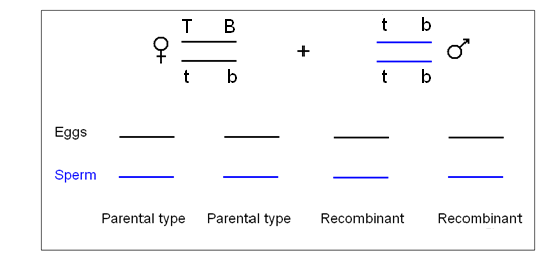 Polygenic traitsChi square test to determine if traits follow regular Mendel rules, or are linked, or sex linked…	Understanding of expected ratios (9:3:3:1 or punnett square)10.3 Gene Pools and speciation	Gene pool, allele frequency, speciationDirectional, stabilizing, disruptive frequency change (definition and graphs)	Types of reproductive isolation	Gradualism vs punctuated equilibrium	Polyploidy	Hardy Weinberg		Equations?		What does p mean?		What does q mean?		What does p2 mean?  		What does q2 mean?  		What does 2pq mean?		Why do you need to get q2 first?